 BaCuLit: Vermittlung bildungssprachlicher Lese- und Schreibkompetenzen im Fachunterricht. Ein Handbuch für Sekundarstufen und berufliche Bildung.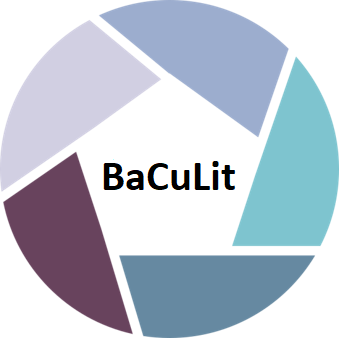 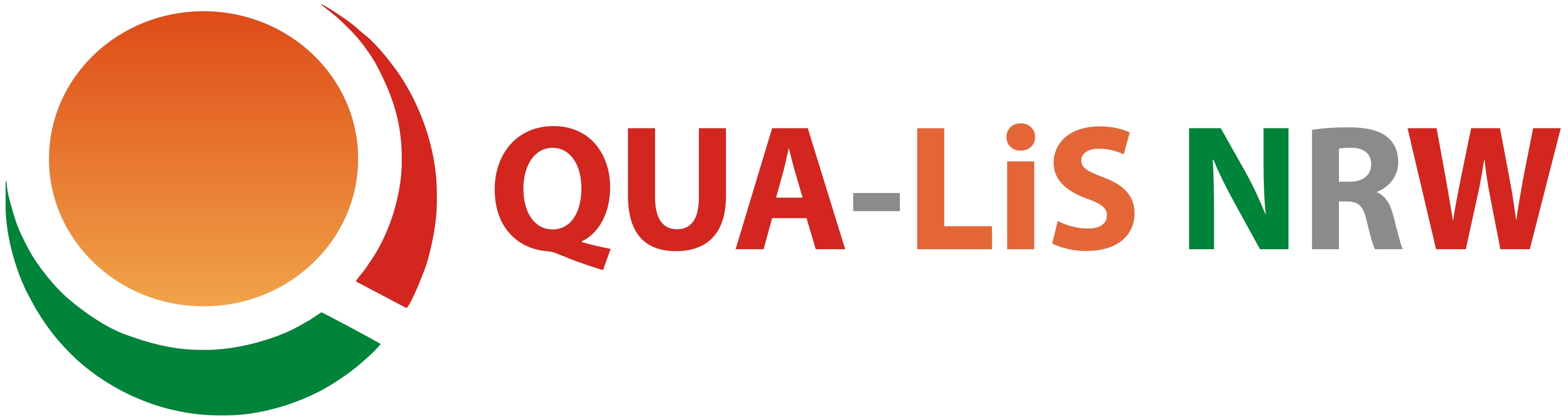 BaCuLit M1_2 AB3: Auswertung einer Lese(auto)biografieHintergrund: So individuell jede einzelne Lesegeschichte auch ist hinsichtlich der beschriebenen Handlungsräume, Kommunikationsperspektiven und Erfahrungen, so sehr zeichnen sich immer wieder Regelmäßigkeiten im dargestellten Verlauf der literarischen Sozialisation ab, wenn man eine größere Zahl von Lesebiografien betrachtet (vgl. Graf 2007 und 2018). Es gibt Phasen, die durchgängig von fast allen Personen genannt werden, Phasen, die sich ähneln, aber auch Beschreibungen, die von der ‚normalen‘ Verlaufsform stark abweichen. Um diese Gemeinsamkeiten und Unterschiede in den Verläufen einzelner Lesegeschichten herauszuarbeiten, lohnt der Vergleich verschiedener Leseautobiografien (vgl. Garbe, Philipp & Ohlsen 2009, S. 221). AUFGABE (Partnerarbeit): Suchen Sie sich einen Partner oder eine Partnerin und tauschen Sie Ihre Lektürebiografien aus. Lesen Sie die Lektürebiografie Ihres Partners oder Ihrer Partnerin und füllen Sie anschließend die nachstehende Tabelle aus. Sie haben hierfür 20 bis 30 Min. Zeit. Wenn der Platz in einzelnen Feldern nicht ausreicht, nutzen Sie auch die Rückseite.Tauschen Sie sich nun mit Ihrem Partner oder Ihrer Partnerin über die in der Tabelle festgehaltenen Stichworte aus und füllen Sie durch Nachfragen ggf. einige der offenen Felder (Mut zur Lücke: Vollständigkeit wird nicht angestrebt!). Diskutieren Sie dann: Welche Gemeinsamkeiten und Unterschiede stellen Sie in den beiden Lesegeschichten fest? Formulieren Sie für den anschließenden Austausch im Plenum Fragen und Hypothesen über wichtige Phasen, Personen und Instanzen für eine gelingende Lesesozialisation. Sie haben hierfür 20 bis 30 Minuten Zeit, für beide Aufgaben zusammen 50 Minuten. Bringen Sie im Plenum ihre Fragen und Beobachtungen bzw. Hypothesen ein. Auswertungstabelle für eine Lese(auto)biografie (Abkürzung: LAB)KategorieStichworte zu Infos aus der LABEigene Fragen / KommentareAllgemeine AngabenAllgemeine AngabenAllgemeine AngabenGeschlecht / AlterAusbildung, Studium, BerufBeruf / Bildungsabschluss des VatersBeruf / Bildungsabschluss der MutterGeschwisterLesen im biografischen KontextLesen im biografischen KontextLesen im biografischen KontextKategorieStichworte zu Infos aus der LABEigene Fragen / KommentareBedeutung des Lesens heute / Leseverhalten in der GegenwartBedeutung des Lesens in Kindheit und JugendBesonders beeindruckende Bücher oder andere TexteLesekrisen / Zeiten des Nicht-LesensBesonderheiten in der LesegeschichteVerhältnis von analogem (Print-) und digitalem LesenSonstige Mediennutzung / Verhältnis Lesen u. andere MedienLesen im Kontext anderer Freizeit-aktivitäten heuteLesen in der Familie / in der KinheitLesen in der Familie / in der KinheitLesen in der Familie / in der KinheitKategorieStichworte zu Infos aus der LABEigene Fragen / Kommentare‚Leseklima‘ in der Familie / Leseverhalten und Buchbesitz der ElternVorlese-Erfahrungen in der KindheitLesenlernen und Übergang zum SelberlesenLeseanreger in der Familie (Eltern, Geschwister, Großeltern …)Leseanregungen in Kitas / Kindergarten und VorschuleBesuch von Bibliotheken und BuchhandlungenWichtige Bücher / Lesestoffe in der KindheitLesen in Schule und AusbildungLesen in Schule und AusbildungLesen in Schule und AusbildungKategorieStichworte zu Infos aus der LABEigene Fragen / KommentareLesen(lernen) in der GrundschuleLeseerfahrungen in der Sek ILeseerfahrungen in der Sek II / in der Berufsschule und AusbildungIm Unterricht gelesene ‚Pflicht-Lektüren‘Leseförderung im Deutschunterricht / in der SchuleEindrucksvolle Lehrkräfte, die eigenes Leseverhalten beeinflusst habenLesen in der Jugend / Einflüsse der Peer GroupLesen in der Jugend / Einflüsse der Peer GroupLesen in der Jugend / Einflüsse der Peer GroupKategorieStichworte zu Infos aus der LABEigene Fragen / KommentareFreizeitlektüre in der Jugendzeit / Lesestoffe / Genres / ThemenLeseanregungen im Freundeskreis / Empfehlungen und AustauschSonstige Mediennutzung im JugendalterLesen im Erwachsenenalter / im beruflichen Alltag / in Partnerschaft und eigener FamilieLesen im Erwachsenenalter / im beruflichen Alltag / in Partnerschaft und eigener FamilieLesen im Erwachsenenalter / im beruflichen Alltag / in Partnerschaft und eigener FamilieKategorieStichworte zu Infos aus der LABEigene Fragen / KommentareLesen für den Beruf / in beruflichen ZusammenhängenLesen in der Partnerschaft / Anregungen und AustauschLesen in der eigenen Familie / Leseerziehung und Leseförderung der eigenen KinderWandel des eigenen Lesens im Umfeld digitaler MedienSonstiges